Памятка населению по ответственному обращению с животными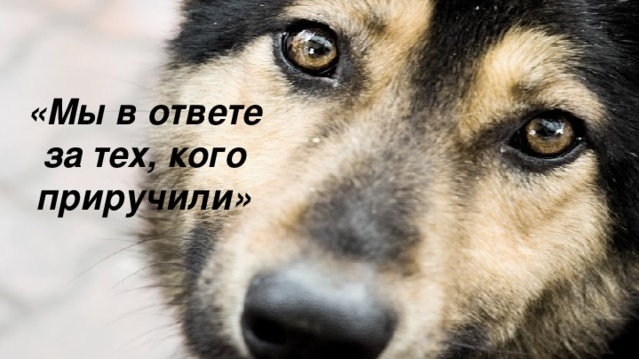 Отношения в области обращения с животными в целях защиты животных, а также укрепления нравственности, соблюдения принципов гуманности, обеспечения безопасности и иных прав и законных интересов граждан при обращении с животными регулируются Федеральным законом от 27 декабря 2018 года № 498-ФЗ «Об ответственном обращении с животными и о внесении изменений в отдельные законодательные акты Российской Федерации».ОСНОВНЫЕ ПРИНЦИПЫ ОБРАЩЕНИЯ С ЖИВОТНЫМИОбращение с животными основывается на принципах нравственности и гуманности:- животные, как и люди, способны испытывать эмоции и физические страдания;- человек в ответе за судьбу животного.Необходимо, с ранних лет, воспитывать в детях нравственное, гуманное и ответственное отношение к животным. Главным воспитывающим фактором является пример родителей и других взрослых, окружающих ребенка. Доброе обращение с домашними животными, исключение грубого обращения с ними, причинения им боли, внушения страха – должно стать нормой отношения к животным для ребенка.ОБЩИЕ ТРЕБОВАНИЯ К СОДЕРЖАНИЮ ЖИВОТНЫХК общим требованиям к содержанию животных их владельцем относится:- обеспечение надлежащего ухода за животным;- регулярный выгул;- кормление согласно вида животного и свободный доступ к свежей воде;- игра и дрессировка;- соблюдения правил гигиены ухода за животным и его жилищем;- оказание своевременной ветеринарной помощи;- принятие мер по предотвращению появления нежелательного потомства у животных.В случае отказа от права собственности на животного или невозможности его дальнейшего содержания владелец животного обязан передать его новому владельцу или в приют для животных (при наличии приюта), которые могут обеспечить условия содержания такого животного.Оказание своевременной ветеринарной помощи:- профилактическая вакцинация;- своевременная ветеринарная помощь;- принятие мер по стерилизации домашних животных, не имеющих племенной ценности, с целью недопущения появления нежелательного потомства и увеличения числа невостребованных животных.ЗАЩИТА ЖИВОТНЫХ ОТ ЖЕСТОКОГО ОБРАЩЕНИЯЖивотные должны быть защищены от жестокого обращения.При обращении с животными не допускаются:- проведение на животных болезненных ветеринарных процедур без применения обезболивающих средств;- натравливание животных на других животных;- отказ владельцев животных от исполнения ими обязанностей по содержанию животных до их определения в приюты для животных или отчуждения иным законным способом;- организация и проведение боёв животных;- торговля животными в местах, специально не отведенных для этого;- организация и проведение зрелищных мероприятий, влекущих за собой нанесение травм и увечий животным.Запрещается пропаганда жестокого обращения с животными, а также призывы к  жестокому обращению с животными.Запрещаются производство, изготовление, показ и распространение пропагандирующих жестокое обращение с животными кино-, видео- и фотоматериалов, печатной продукции, аудиовизуальной продукции, размещение таких материалов и продукции в информационно-телекоммуникационных сетях (в том числе в сети "Интернет") и осуществление иных действий, пропагандирующих жестокое обращение с животными.При обращении с животными не допускается:- содержание и использование животных, включенных в перечень животных, запрещенных к содержанию, утвержденный постановлением Правительства Российской Федерации от 22 июня 2019 года № 795;- натравливание животных на людей.ТРЕБОВАНИЯ К СОДЕРЖАНИЮ ДОМАШНИХ ЖИВОТНЫХПри содержании домашних животных их владельцам необходимо соблюдать общие требования к содержанию животных, а также права и законные интересы лиц, проживающих в многоквартирном доме, в помещениях которого содержатся домашние животные.Владельцы домашних животных обязаны соблюдать права и законные интересы лиц, проживающих в многоквартирном доме, в помещениях которого содержатся домашние животные.При выгуле домашнего животного необходимо соблюдать следующие требования:- обеспечить безопасность граждан, животных, сохранность имущества физических лиц и юридических лиц;- исключить возможность свободного, неконтролируемого передвижения животного при пересечении проезжей части автомобильной дороги, в лифтах и помещениях общего пользования многоквартирных домов, во дворах таких домов, на детских и спортивных площадках;-- исключить возможность свободного, неконтролируемого передвижения животного (само выгул) при пересечении проезжей части автомобильной дороги, в лифтах и помещениях общего пользования многоквартирных домов, во дворах таких домов, на детских и спортивных площадках;- обеспечить уборку продуктов жизнедеятельности животного в местах и на территориях общего пользования;- не допускать выгул животного вне мест, разрешенных решением органа местного самоуправления для выгула животных;- обеспечить выгул потенциально опасной собаки независимо от места выгула в наморднике и поводке (потенциально опасная собака может находится без намордника и поводка только на огороженной территории, принадлежащей владельцу животного на праве собственности или ином законном основании. О наличии собаки должна быть сделана предупреждающая надпись при входе на данную территорию).За нарушение требований настоящего Федерального закона владельцы животных и иные лица несут административную, уголовную и иную ответственность в порядке, установленном законодательством Российской Федерации.